Numer postępowania: MT.2370.8.2022ZAMAWIAJĄCY: Komenda Miejska Państwowej Straży Pożarnej w Olsztynieul. Niepodległości 16, 10-045 Olsztyn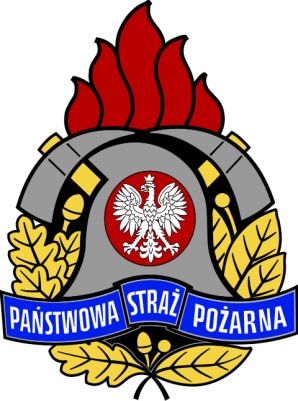 SPECYFIKACJA WARUNKÓW ZAMÓWIENIA,
zwana dalej: „SWZ"
w postępowaniu o udzielenie zamówienia publicznego prowadzonymw trybie podstawowym bez negocjacji, o którym mowa w art. 275 pkt. 1 ustawy z 11 września 2019 r. – Prawo zamówień publicznych (tekst jednolity Dz.U. 2021 poz. 1129 ze zm.) – dalej: ustawa Pzp na:"Remont instalacji elektrycznych i teletechnicznych wraz z remontem pomieszczeń biurowych,korytarza i sanitariatu na 3 piętrze oraz dostosowanie pomieszczenia dla osób ze szczególnymi potrzebami na parterze w budynku Komendy Miejskiej Państwowej Straży Pożarnej w Olsztynie przy ul. Niepodległości 16".Wartości zamówienia nie przekracza progów unijnych określonych na podstawie art. 3 ustawy Pzp tj. kwoty 139 000 euroZamawiający oczekuje, że Wykonawcy zapoznają się dokładnie z treścią niniejszej SWZ. Wykonawca ponosi ryzyko niedostarczenia wszystkich wymaganych informacji i dokumentów, oraz przedłożenia oferty nieodpowiadającej wymaganiom określonym przez Zamawiającego.Olsztyn, dnia _____ lipca 2022r.	NAZWA ORAZ ADRES ZAMAWIAJĄCEGOKomenda Miejska Państwowej Straży Pożarnej w Olsztynie, ul. Niepodległości 16, 10-045 Olsztyn.adres do korespondencji: jak wyżejtel. 89 522-92-25, fax 89 522-92-08NIP: 739-29-63-279; REGON: 510750433e-mail: przetargikm@straz.olsztyn.pladres strony internetowej: https://www.gov.pl/web/kmpsp-olsztynadres strony internetowej, dot. zamówienia publicznego:https://www.gov.pl/web/kmpsp-olsztyn/zamowienia-publiczneelektroniczna skrzynka podawcza: skrytka ePUAP: /KMPSPOlsztyn/SkrytkaESPGodziny urzędowania: 7:30-15:30 (od poniedziałku do piątku).	OCHRONA DANYCH OSOBOWYCHZgodnie z art. 13 ust. 1 i 2 rozporządzenia Parlamentu Europejskiego i Rady (UE) 2016/679 z dnia 27 kwietnia 2016 r. w sprawie ochrony osób fizycznych w związku z przetwarzaniem danych osobowych i w sprawie swobodnego przepływu takich danych oraz uchylenia dyrektywy 95/46/WE (ogólne rozporządzenie o ochronie danych) (Dz. Urz. UE L 119 z 04.05.2016, str. 1), dalej „RODO”, informuję, że:administratorem Pani/Pana danych osobowych jest Komendant Miejski Państwowej Straży Pożarnej w Olszynie z siedzibą: ul. Niepodległości 16 , 10-045 Olsztyn, tel. 89/522 92 00, fax: 89/522 92 08;administrator powołał specjalistę ochrony danych nadzorującego prawidłowość przetwarzania danych osobowych, z którym można skontaktować się za pośrednictwem adresu e-mail: p.wasiewski@straz.olsztyn.pl;odbiorcami Pani/Pana danych osobowych będą osoby lub podmioty, którym udostępniona zostanie dokumentacja postępowania w oparciu o art. 18 oraz art. 74 ustawy PZP,Pani/Pana dane osobowe przetwarzane będą na podstawie art. 6 ust. 1 lit. c RODO w celu związanym z postępowaniem o udzielenie zamówienia publicznego, numer postępowania MT.2370.8.2022;Pani/Pana dane osobowe będą przechowywane, zgodnie z art. 78 ustawy Prawo zamówień publicznych, przez okres 4 lat od dnia zakończenia postępowania o udzielenie zamówienia, a jeżeli czas trwania umowy przekracza 4 lata, okres przechowywania obejmuje cały czas trwania umowy;Obowiązek podania przez Panią/Pana danych osobowych bezpośrednio Pani/Pana dotyczących jest wymogiem ustawowym określonym w przepisach ustawy Pzp, związanym z udziałem w postępowaniu o udzielenie zamówienia publicznego; konsekwencje niepodania określonych danych wynikają z ustawy Pzp;W odniesieniu do Pani/Pana danych osobowych decyzje nie będą podejmowane w sposób zautomatyzowany, stosowanie do art. 22 RODO;Posiada Pani/Pan:na podstawie art. 15 RODO prawo dostępu do danych osobowych Pani/Pana dotyczących;na podstawie art. 16 RODO prawo do sprostowania Pani/Pana danych osobowych*;na podstawie art. 18 RODO prawo żądania od administratora ograniczenia przetwarzania danych osobowych z zastrzeżeniem przypadków, o których mowa w art. 18 ust. 2 RODO **;prawo do wniesienia skargi do Prezesa Urzędu Ochrony Danych Osobowych, gdy uzna Pani/Pan, że przetwarzanie danych osobowych Pani/Pana dotyczących narusza przepisy RODO;Nie przysługuje Pani/Panu:w związku z art. 17 ust. 3 lit. b, d lub e RODO prawo do usunięcia danych osobowych;prawo do przenoszenia danych osobowych, o którym mowa w art. 20 RODO;na podstawie art. 21 RODO prawo sprzeciwu, wobec przetwarzania danych osobowych, gdyż podstawą prawną przetwarzania Pani/Pana danych osobowych jest art. 6 ust. 1 lit. c RODO.* Wyjaśnienie: skorzystanie z prawa do sprostowania nie może skutkować zmianą wyniku postępowania o udzielenie zamówienia publicznego ani zmianą postanowień umowy w zakresie niezgodnym z ustawą Pzp oraz nie może naruszać integralności protokołu oraz jego załączników.** Wyjaśnienie: prawo do ograniczenia przetwarzania nie ma zastosowania w odniesieniu do przechowywania, w celu zapewnienia korzystania ze środków ochrony prawnej lub w celu ochrony praw innej osoby fizycznej lub prawnej, lub z uwagi na ważne względy interesu publicznego Unii Europejskiej lub państwa członkowskiego.	TRYB UDZIELENIA ZAMÓWIENIANiniejsze postępowanie prowadzone jest w trybie podstawowym o jakim stanowi art. 275 pkt. 1 p.z.p. oraz niniejszej Specyfikacji Warunków Zamówienia, zwaną dalej „SWZ”. Zamawiający nie przewiduje wyboru najkorzystniejszej oferty z możliwością prowadzenia negocjacji. Szacunkowa wartość przedmiotowego zamówienia nie przekracza progów unijnych o jakich mowa w art. 3 ustawy p.z.p.  Zamawiający nie przewiduje aukcji elektronicznej.Zamawiający nie przewiduje złożenia oferty w postaci katalogów elektronicznych.Zamawiający nie prowadzi postępowania w celu zawarcia umowy ramowej.Zamawiający nie zastrzega możliwości ubiegania się o udzielenie zamówienia wyłącznie przez wykonawców, o których mowa w art. 94 p.z.p. Zamawiający nie przewiduje rozliczenia w walutach obcych.Zamawiający nie określa wymagań związanych z zatrudnianiem osób, o których mowa w art. 96 ust. 2 pkt. 2 p.z.p. Uzasadnienie braku podziału na części: Dokonanie podziału na części nie jest możliwe ze względu na charakter i rodzaj zamówienia. Podział zamówienia na części mógłby skutkować ograniczeniem konkurencyjności poprzez rozdrobnienie zamówienia i niechęć wykonawców do złożenia wówczas oferty z uwagi na zbyt mały zakres zamówienia.Zamawiający nie określa dodatkowych wymagań związanych z zatrudnianiem osób, o których mowa w art. 96 ust. 2 pkt 2 p.z.p.Zamawiający nie przewiduje zwrotu kosztów udziału wykonawcy w postępowaniu, niezależnie od jego wyników.Zamówienie nie jest objęte dynamicznym systemem zakupów.Zamawiający na podstawie art. 310 pkt. 1 ustawy PZP przewiduje, że może unieważnić postępowanie o udzielenie zamówienia, jeżeli środki, które Zamawiający zamierzał przeznaczyć na sfinansowanie całości lub części zamówienia, nie zostały mu przyznane.OPIS PRZEDMIOTU ZAMÓWIENIAPrzedmiotem zamówienia jest remont instalacji elektrycznych i teletechnicznych wraz z remontem pomieszczeń biurowych, korytarza i sanitariatu na 3 piętrze oraz dostosowanie pomieszczenia dla osób ze szczególnymi potrzebami na parterze w budynku Komendy Miejskiej Państwowej Straży Pożarnej w Olsztynie przy ul. Niepodległości 16. Prace mogą być wykonywane w dni robocze od poniedziałku do piątku w godzinach od 730 do 1530.Wykonawca zobowiązany jest do wyniesienia wyposażenia remontowanych pomieszczeń (mebli, regałów, sprzętów biurowych itp.) do wyznaczonego przez Zamawiającego miejsca, a po zakończeniu prac ustawienie ich w wyremontowanych pomieszczeniach w wyznaczone miejsce.Oferowane roboty budowlane muszą odpowiadać wymaganiom Zamawiającego, opisanym w dokumentacji projektowej, zgodnie z wszelkimi obowiązującymi aktami prawnymi, właściwymi w przedmiocie zamówienia, i na warunkach zawartych we wzorze umowy.  Zamawiający informuje, że określając przedmiot zamówienia w dokumentacji poprzez wskazanie nazw producenta, norm, aprobat, specyfikacji i systemów odniesienia, o których mowa w art. 101 ustawy Prawo zamówień publicznych, dopuszcza rozwiązania równoważne pod warunkiem zachowania parametrów (nie powinny być gorsze od założeń projektowych), jakościowych, estetycznych, funkcjonalnych, materiałowych, gabarytowych, kolorystycznych, technologicznych, bezpieczeństwa i gwarancji minimum zgodnych z elementami wskazanymi w projekcie. Wykonawca, który powołuje się na rozwiązania równoważne opisywanym przez Zamawiającego, jest obowiązany wykazać, że oferowane przez niego dostawy, usługi lub roboty budowlane spełniają wymagania określone przez Zamawiającego. W zakresie realizacji robót Wykonawca zobowiązany jest w szczególności do:stosowania ustawy z dnia 07 lipca 1994r. – Prawo budowlane (tekst jedn. Dz.U. z 2021 poz. 2351 z późn. zm.),stosowania rozporządzenie Ministra Infrastruktury z dnia 12 kwietnia 2002 r. w sprawie warunków technicznych, jakim powinny odpowiadać budynki i ich usytuowanie (tj. Dz.U. 2019 poz. 1065 ze zm.),stosowania innych przepisów mających na celu zachowanie bezpieczeństwa i higieny pracy oraz ochrony zdrowia i życia przy wykonywaniu robót objętych niniejszym zamówieniem, w tym w szczególności rozporządzenia Ministra Pracy i Polityki Socjalnej z dnia 26 września 1997r. w sprawie ogólnych przepisów bezpieczeństwa i higieny pracy – (Dz.U. z 2003r. nr 169, poz. 1650 z późniejszymi zmianami),stosowania ustawy z dnia 19 lipca 2019 r. o zapewnianiu dostępności osobom ze szczególnymi potrzebami (tj. Dz.U. 2020 poz. 1062 ze zm.),zapewnienia w czasie budowy na terenie budowy w granicach przekazanych przez Zamawiającego należytego ładu i porządku, przestrzegania przepisów bezpieczeństwa i higieny pracy oraz ochrony przeciwpożarowej, do umożliwienia wstępu na teren budowy pracownikom organów państwowego nadzoru budowlanego oraz udostępnienia im niezbędnych, wymaganych dokumentów,okazania na każde żądanie Zamawiającego certyfikatu bezpieczeństwa, deklaracji zgodności lub certyfikatu zgodności z Polską Normą lub aprobatą techniczną w stosunku do wskazanych materiałów czy urządzeń.Szczegółowo przedmiot zamówienia i sposób jego wykonania określają:Załącznik nr 1 do SWZ – 	Przedmiar robót budowlanych część I,Załącznik nr 1A do SWZ – 	Przedmiar robót budowlanych część II,Załącznik nr 8 do SWZ – 	opis do projektu instalacji elektrycznych i teletechnicznych,Załącznik nr 9 do SWZ – 	projekt instalacji elektrycznych i teletechnicznych,opis przedmiotu zamówienia,wzór umowy.Zamawiający wymaga zatrudnienia na podstawie umowy o pracę przez Wykonawcę lub Podwykonawcę osób wykonujących następujące czynności w trakcie realizacji zamówienia: wykonywanie prac fizycznych przy realizacji robót budowlanych.Wykonawca zobowiązuje się, że pracownicy wykonujący czynności w zakresie jak wyżej, będą zatrudnieni na umowę o pracę w rozumieniu przepisów ustawy z dnia 26 czerwca 1974r. – Kodeks pracy (tj. Dz. U. 2020 poz. 1320 ze zm.).Wymagania dotyczące zatrudnienia zostały określone w Załączniku nr 4 stanowiącym wzór umowy.Zaleca się, aby Wykonawca przed złożeniem oferty dokonał wizji lokalnej, zapoznał się z terenem inwestycji w celu dokonania oceny dokumentów i informacji przekazywanych przez Zamawiającego w ramach niniejszego zamówienia.Wykonawca przedstawi Zamawiającemu osoby, które będą upoważnione do kontaktów i ustalania szczegółów dotyczących wykonania zamówienia, podając ich dane kontaktowe.Kody CPV:45453000-7 Roboty remontowe i renowacyjne45300000-0 - Roboty instalacyjne w budynkach45400000-1 Roboty wykończeniowe w zakresie obiektów budowlanych45410000-4 Tynkowanie45442000- 7 Nakładanie powierzchni kryjących45431000-7  Kładzenie płytek45310000-3 - Roboty instalacyjne elektryczneZamawiający nie dopuszcza składania ofert częściowych. Termin realizacji zamówienia wynosi: 90 dni licząc od dnia podpisania umowy.Zamawiający nie dopuszcza składania ofert wariantowych oraz w postaci katalogów elektronicznych.  Zamawiający nie zastrzega obowiązku osobistego wykonania przez Wykonawcę kluczowych części zamówienia. TERMIN GWARANCJIMinimalny okres gwarancji: 24 miesiące.WARUNKI UDZIAŁU W POSTĘPOWANIUO udzielenie zamówienia mogą ubiegać się Wykonawcy, którzy nie podlegają wykluczeniu na zasadach określonych w Rozdziale VIII SWZ, oraz spełniają określone przez Zamawiającego warunki udziału w postępowaniu.O udzielenie zamówienia mogą ubiegać się Wykonawcy, którzy spełniają warunki dotyczące:zdolności do występowania w obrocie gospodarczym: Zamawiający nie stawia warunku w powyższym zakresie,uprawnień do prowadzenia określonej działalności gospodarczej lub zawodowej, o ile wynika to z odrębnych przepisów: Zamawiający nie stawia warunku w powyższym zakresie,sytuacji ekonomicznej lub finansowej: Zamawiający nie stawia warunku w powyższym zakresie.zdolności technicznej lub zawodowej: Zamawiający uzna warunek za spełniony, jeżeli Wykonawca wykaże, że posiada wiedzę i doświadczenie w zakresie odpowiadającym przedmiotowi zamówienia, tj. :w okresie ostatnich 5 lat, a jeżeli okres prowadzenia działalności jest krótszy - w tym okresie wykonał co najmniej jedną robotę budowlaną stanowiącą przedmiot zamówienia, tj. remont pomieszczeń i remont instalacji elektrycznych i teletechnicznych na kwotę co najmniej 150 000 zł.Zamawiający może na każdym etapie postępowania, uznać że Wykonawca nie posiada wymaganych zdolności, jeżeli posiadanie przez Wykonawcę sprzecznych interesów, w szczególności zaangażowanie zasobów technicznych lub zawodowych Wykonawcy w inne przedsięwzięcia gospodarcze Wykonawcy może mieć negatywny wpływ na realizację zamówienia.	PODSTAWY WYKLUCZENIA Z POSTĘPOWANIAZ postępowania o udzielenie zamówienia wyklucza się Wykonawców, w stosunku do których zachodzi którakolwiek z okoliczności wskazanych: w art. 108 ust. 1 p.z.p.Wykluczenie Wykonawcy następuje zgodnie z art. 111 p.z.p. 	OŚWIADCZENIA I DOKUMENTY, JAKIE ZOBOWIĄZANI SĄ DOSTARCZYĆ WYKONAWCY W CELU POTWIERDZENIA SPEŁNIANIA WARUNKÓW UDZIAŁU W POSTĘPOWANIU ORAZ WYKAZANIA BRAKU PODSTAW WYKLUCZENIA (PODMIOTOWE ŚRODKI DOWODOWE)Do oferty Wykonawca zobowiązany jest dołączyć aktualne na dzień składania ofert oświadczenie o spełnianiu warunków udziału w postępowaniu oraz o braku podstaw do wykluczenia z postępowania – zgodnie z Załącznikiem nr 3 do SWZ;Informacje zawarte w oświadczeniu, o którym mowa w pkt. 1 stanowią wstępne potwierdzenie, że Wykonawca nie podlega wykluczeniu oraz spełnia warunki udziału w postępowaniu.Zamawiający, przed wyborem najkorzystniejszej oferty wzywa Wykonawcę, którego oferta została najwyżej oceniona, do złożenia w wyznaczonym terminie, nie krótszym niż 5 dni, aktualnych na dzień złożenia podmiotowych środków dowodowych: Oświadczenie wykonawcy w zakresie art. 108 ust. 1 pkt 5 ustawy Pzp, o braku przynależności do tej samej grupy kapitałowej, w rozumieniu ustawy z dnia 16.02.2007 r. o ochronie konkurencji i konsumentów (Dz. U. z 2021 r. poz. 275 ze zm.), z innym wykonawcą, który złożył odrębną ofertę, ofertę częściową lub wniosek o dopuszczenie do udziału w postępowaniu, albo oświadczenia o przynależności do tej samej grupy kapitałowej wraz z dokumentami lub informacjami potwierdzającymi przygotowanie oferty, oferty częściowej lub wniosku o dopuszczenie do udziału w postępowaniu niezależnie od innego wykonawcy należącego do tej samej grupy kapitałowej – Załącznik nr 5 do SWZ; Odpis lub informacja z Krajowego Rejestru Sądowego lub z Centralnej Ewidencji i Informacji o Działalności Gospodarczej, w zakresie art. 109 ust. 1 pkt 4 ustawy, sporządzonych nie wcześniej niż 3 miesiące przed jej złożeniem, jeżeli odrębne przepisy wymagają wpisu do rejestru lub ewidencji.Wykaz robót budowlanych, zgodnie z Załącznikiem nr 6 do SWZ, wykonanych nie wcześniej niż w okresie ostatnich 5 lat, a jeżeli okres prowadzenia działalności jest krótszy – w tym okresie, wraz z podaniem ich rodzaju, wartości, daty i miejsca wykonania oraz podmiotów, na rzecz których roboty te zostały wykonane oraz załączeniem dowodów określających, czy te roboty budowlane zostały wykonane należycie.Uwaga!Jeżeli Wykonawca powołuje się na doświadczenie w realizacji robót budowlanych wykonywanych wspólnie z innymi wykonawcami, ww. wykaz musi dotyczyć robót budowlanych, w których wykonaniu wykonawca ten bezpośrednio uczestniczył.Jeżeli wykonawca ma siedzibę lub miejsce zamieszkania poza granicami Rzeczypospolitej Polskiej zamiast odpisu lub informacji z Krajowego Rejestru Sądowego lub z Centralnej Ewidencji i Informacji o Działalności Gospodarczej, o których mowa w pkt 3.2 składa dokument lub dokumenty wystawione w kraju, w którym wykonawca ma siedzibę lub miejsce zamieszkania, potwierdzające, że nie otwarto jego likwidacji, nie ogłoszono upadłości, jego aktywami nie zarządza likwidator lub sąd, nie zawarł układu z wierzycielami, jego działalność gospodarcza nie jest zawieszona ani nie znajduje się on w innej tego rodzaju sytuacji wynikającej z podobnej procedury przewidzianej w przepisach miejsca wszczęcia tej procedury, sporządzonych nie wcześniej niż 3 miesiące przed jej złożeniem. Jeżeli w kraju, w którym wykonawca ma siedzibę lub miejsce zamieszkania, nie wydaje się dokumentów, o których mowa w pkt. 4, lub gdy dokumenty te nie odnoszą się do wszystkich przypadków wskazanych w SWZ, zastępuje się je odpowiednio w całości lub w części dokumentem zawierającym odpowiednio oświadczenie wykonawcy, ze wskazaniem osoby albo osób uprawnionych do jego reprezentacji, lub oświadczenie osoby, której dokument miał dotyczyć, złożone pod przysięgą, lub, jeżeli w kraju, w którym wykonawca ma siedzibę lub miejsce zamieszkania nie ma przepisów o oświadczeniu pod przysięgą, złożone przed organem sądowym lub administracyjnym, notariuszem, organem samorządu zawodowego lub gospodarczego, właściwym ze względu na siedzibę lub miejsce zamieszkania wykonawcy. W odniesieniu do warunków dotyczących wykształcenia, kwalifikacji zawodowych lub doświadczenia Wykonawcy wspólnie ubiegający się o udzielenie zamówienia mogą polegać na zdolnościach tych z Wykonawców, którzy wykonają usługi, do realizacji których te zdolności są wymagane.  Wykonawca może w celu potwierdzenia spełniania warunków udziału w postępowaniu, w stosownych sytuacjach oraz w odniesieniu do konkretnego zamówienia, lub jego części, polegać na zdolnościach technicznych lub zawodowych podmiotów udostępniających zasoby, niezależnie od charakteru prawnego łączących go z nimi stosunków prawnych. W odniesieniu do warunków dotyczących wykształcenia, kwalifikacji zawodowych lub doświadczenia, Wykonawcy mogą polegać na zdolnościach podmiotów udostępniających zasoby, jeśli podmioty te wykonają usługi, do realizacji których te zdolności są wymagane. Wykonawca, który polega na zdolnościach lub sytuacji podmiotów udostępniających zasoby, składa, wraz z ofertą: zobowiązanie podmiotu udostępniającego zasoby do oddania mu do dyspozycji niezbędnych zasobów na potrzeby realizacji danego zamówienia lub inny podmiotowy środek dowodowy potwierdzający, że Wykonawca realizując zamówienie, będzie dysponował niezbędnymi zasobami tych podmiotów, zgodnie z treścią Załącznika nr 7 do SWZ; oświadczenie podmiotu udostępniającego zasoby, potwierdzające brak podstaw wykluczenia tego podmiotu oraz odpowiednio spełnianie warunków udziału w postępowaniu, zgodnie z Załącznikiem nr 3 do SWZ;Wykonawca nie jest zobowiązany do złożenia podmiotowych środków dowodowych, które Zamawiający posiada, jeżeli Wykonawca wskaże te środki oraz potwierdzi ich prawidłowość i aktualność.     Zamawiający nie wzywa do złożenia podmiotowych środków dowodowych, jeżeli:może je uzyskać za pomocą bezpłatnych i ogólnodostępnych baz danych, w szczególności rejestrów publicznych w rozumieniu ustawy z dnia 17 lutego 2005 r. o informatyzacji działalności podmiotów realizujących zadania publiczne, o ile wykonawca wskazał w oświadczeniu, o którym mowa w art. 125 ust. 1 p.z.p dane umożliwiające dostęp do tych środków;W zakresie nieuregulowanym ustawą p.z.p. lub niniejszą SWZ do oświadczeń i dokumentów składanych przez Wykonawcę w postępowaniu zastosowanie mają w szczególności przepisy rozporządzenia Ministra Rozwoju Pracy i Technologii z dnia 23 grudnia 2020 r. w sprawie podmiotowych środków dowodowych oraz innych dokumentów lub oświadczeń, jakich może żądać Zamawiający od wykonawcy oraz rozporządzenia Prezesa Rady Ministrów z dnia 30 grudnia 2020r. w sprawie sposobu sporządzania i przekazywania informacji oraz wymagań technicznych dla dokumentów elektronicznych oraz środków komunikacji elektronicznej w postępowaniu o udzielenie zamówienia publicznego lub konkursie.INFORMACJA DLA WYKONAWCÓW WSPÓLNIE UBIEGAJĄCYCH SIĘ O UDZIELENIE ZAMÓWIENIA (SPÓŁKI CYWILNE/ KONSORCJA)Wykonawcy mogą wspólnie ubiegać się o udzielenie zamówienia. W takim przypadku Wykonawcy ustanawiają pełnomocnika do reprezentowania ich w postępowaniu albo do reprezentowania i zawarcia umowy w sprawie zamówienia publicznego. Pełnomocnictwo winno być załączone do oferty. W przypadku Wykonawców wspólnie ubiegających się o udzielenie zamówienia, oświadczenia, o których mowa w Rozdziale VIII ust. 1 SWZ, składa każdy z wykonawców. Oświadczenia te potwierdzają brak podstaw wykluczenia oraz spełnianie warunków udziału w zakresie, w jakim każdy z wykonawców wykazuje spełnianie warunków udziału w postępowaniu.Oświadczenia i dokumenty potwierdzające brak podstaw do wykluczenia z postępowania składa każdy z Wykonawców wspólnie ubiegających się o zamówienie.W terminie określonym w Rozdziale VIII ust. 3, każdy z wykonawców wspólnie ubiegających się o udzielenie zamówienia składa oddzielnie:oświadczenie wykonawcy w zakresie art. 108 ust. 1 pkt 5 ustawy Pzp, o braku przynależności do tej samej grupy kapitałowej (Rozdział VIII ust 3 pkt. 3.1. SWZ), odpis lub informacja z Krajowego Rejestru Sądowego lub z Centralnej Ewidencji i Informacji o Działalności Gospodarczej, w zakresie art. 109 ust. 1 pkt 4 ustawy, sporządzonych nie wcześniej niż 3 miesiące przed jej złożeniem, jeżeli odrębne przepisy wymagają wpisu do rejestru lub ewidencji,Zgodnie z art. 117 ust. 4, wykonawcy wspólnie ubiegający się o udzielenie zamówienia w treści formularza ofertowego wskazują, które usługi wykonają poszczególni wykonawcy. Zamawiający przed zawarciem umowy w sprawie zamówienia publicznego żąda kopii umowy regulującej współpracę wykonawców wspólnie ubiegających się o udzielenie zamówieniaSPOSÓB KOMUNIKACJI ORAZ WYJAŚNIENIA TREŚCI SWZKomunikacja w postępowaniu o udzielenie zamówienia, w tym składanie ofert w postępowaniu, wymiana informacji oraz przekazywanie dokumentów lub oświadczeń między zamawiającym a wykonawcą, z uwzględnieniem wyjątków określonych w ustawie p.z.p., odbywa się przy użyciu środków komunikacji elektronicznej tj.:miniPortalu, który jest dostępny pod adresem: https://miniportal.uzp.gov.pl,Elektronicznej Skrzynki Podawczej Zamawiającego znajdującej się na platformie ePUAP pod adresem: /KMPSPOlsztyn/SkrytkaESP,poczty elektronicznej przetargikm@straz.olsztyn.pl,Strona właściwa dla danego postępowania w Biuletynie Informacji Publicznej Zamawiającego:https://www.gov.pl/web/kmpsp-olsztyn/zamowienia-publiczne2Ofertę, oświadczenia, o których mowa w art. 125 ust. 1 p.z.p., podmiotowe środki dowodowe, pełnomocnictwa, zobowiązanie podmiotu udostępniającego zasoby sporządza się w postaci elektronicznej, w ogólnie dostępnych formatach danych, w szczególności w formatach .txt, .rtf, .pdf, .doc, .docx, .odt. Ofertę, a także oświadczenie o jakim mowa w Rozdziale VIII ust. 1 SWZ składa się, pod rygorem nieważności, w formie elektronicznej lub w postaci elektronicznej opatrzonej podpisem zaufanym lub podpisem osobistym.Wykonawca zamierzający wziąć udział w postępowaniu o udzielenie zamówienia publicznego, musi posiadać konto na ePUAP. Wykonawca posiadający konto na ePUAP ma dostęp do następujących formularzy: „Formularz do złożenia, zmiany wycofania oferty lub wniosku” oraz do „Formularza do komunikacji”. Wymagania techniczne i organizacyjne wysyłania i odbierania dokumentów elektronicznych, elektronicznych kopii dokumentów i oświadczeń oraz informacji przekazywanych przy ich użyciu opisane zostały w Regulaminie korzystania z systemu miniPortal oraz w Warunkach korzystania z elektronicznej platformy usług administracji publicznej.Maksymalny rozmiar plików przesyłanych za pośrednictwem dedykowanych formularzy: „Formularz do złożenia, zmiany wycofania oferty lub wniosku” oraz do „Formularza do komunikacji” wynosi 150 MB.Za datę przekazania oferty, wniosków, zawiadomień, dokumentów elektronicznych, oświadczeń oraz innych informacji, przyjmuje się datę ich przekazania na ePUAP. Osobami uprawnionymi do porozumiewania się z Wykonawcami są:Wojciech Prusinowski tel. 89 522 92 25,Radosław Krupa tel. 89 522 92 26.W korespondencji kierowanej do Zamawiającego, Wykonawcy powinni posługiwać się numerem przedmiotowego postępowania. Wykonawca może zwrócić się do Zamawiającego z wnioskiem o wyjaśnienie treści SWZ.Zamawiający jest obowiązany udzielić wyjaśnień niezwłocznie, jednak nie później niż na 2 dni przed upływem terminu składania odpowiednio ofert, pod warunkiem że wniosek o wyjaśnienie treści SWZ wpłynął do zamawiającego nie później niż na 4 dni przed upływem terminu składania odpowiednio ofert. Jeżeli zamawiający nie udzieli wyjaśnień w terminie, o którym mowa w ust. 9, przedłuża termin składania ofert o czas niezbędny do zapoznania się wszystkich zainteresowanych Wykonawców z wyjaśnieniami niezbędnymi do należytego przygotowania i złożenia ofert. W przypadku gdy wniosek o wyjaśnienie treści SWZ nie wpłynął w terminie, o którym mowa w ust. 9, zamawiający nie ma obowiązku udzielania wyjaśnień SWZ oraz obowiązku przedłużenia terminu składania ofert.Przedłużenie terminu składania ofert, o których mowa w ust. 11, nie wpływa na bieg terminu składania wniosku o wyjaśnienie treści SWZ.	OPIS SPOSOBU PRZYGOTOWANIA OFERT ORAZ WYMAGANIA FORMALNE DOTYCZĄCE SKŁADANYCH OŚWIADCZEŃ I DOKUMENTÓWWykonawca może złożyć tylko jedną ofertę.Treść oferty musi odpowiadać treści SWZ.Ofertę składa się na Formularzu Ofertowym – zgodnie z Załącznikiem nr 2 do SWZ. Wraz z ofertą Wykonawca jest zobowiązany złożyć:oświadczenia, o których mowa w Rozdziale VIII ust. 1 SWZ;dokumenty, z których wynika prawo do podpisania oferty; odpowiednie pełnomocnictwa (jeżeli dotyczy). Oferta powinna być podpisana przez osobę upoważnioną do reprezentowania Wykonawcy, zgodnie z formą reprezentacji Wykonawcy określoną w rejestrze lub innym dokumencie, właściwym dla danej formy organizacyjnej Wykonawcy albo przez upełnomocnionego przedstawiciela Wykonawcy. W celu potwierdzenia, że osoba działająca w imieniu wykonawcy jest umocowana do jego reprezentowania, zamawiający żąda od wykonawcy odpisu lub informacji z Krajowego Rejestru Sądowego, Centralnej Ewidencji i Informacji o Działalności Gospodarczej lub innego właściwego rejestru. Oferta oraz pozostałe oświadczenia i dokumenty, dla których Zamawiający określił wzory w formie formularzy zamieszczonych w załącznikach do SWZ, powinny być sporządzone zgodnie z tymi wzorami.Ofertę składa się pod rygorem nieważności w formie elektronicznej lub w postaci elektronicznej opatrzonej podpisem zaufanym lub podpisem osobistym.Oferta powinna być sporządzona w języku polskim. Jeśli oferta zawiera informacje stanowiące tajemnicę przedsiębiorstwa w rozumieniu ustawy z dnia 16 kwietnia 1993 r. o zwalczaniu nieuczciwej konkurencji (Dz. U. z 2020 r. poz. 1913 ze zm.), Wykonawca w celu utrzymania w poufności tych informacji, przekazuje je w wydzielonym i odpowiednio oznaczonym pliku, wraz z jednoczesnym zastrzeżeniem polecenia „Załącznik stanowiący tajemnicę przedsiębiorstwa”, a następnie wraz z plikami stanowiącymi jawną część oferty, należy ten plik zaszyfrować. Przed upływem terminu składania ofert, Wykonawca może wprowadzić zmiany do złożonej oferty lub wycofać ofertę. W tym celu należy w systemie Platformy kliknąć przycisk „Wycofaj ofertę”. Zmiana oferty następuje poprzez wycofanie oferty oraz jej ponownym złożeniu.Oferta może być złożona do upływu terminu składania ofert.Podmiotowe środki dowodowe lub inne dokumenty, w tym dokumenty potwierdzające umocowanie do reprezentowania, sporządzone w języku obcym przekazuje się wraz z tłumaczeniem na język polski.Wszystkie koszty związane z uczestnictwem w postępowaniu, w szczególności z przygotowaniem i złożeniem oferty ponosi Wykonawca składający ofertę. Zamawiający nie przewiduje zwrotu kosztów udziału w postępowaniu.SPOSÓB OBLICZENIA CENY OFERTYWykonawca podaje cenę za realizację przedmiotu zamówienia zgodnie ze wzorem Formularza Ofertowego, stanowiącego Załącznik nr 2 do SWZ. Cena ofertowa brutto musi uwzględniać wszystkie koszty związane z realizacją przedmiotu zamówienia zgodnie z opisem przedmiotu zamówienia oraz istotnymi postanowieniami umowy określonymi w niniejszej SWZ. Cena podana na Formularzu Ofertowym jest ceną ostateczną, niepodlegającą negocjacji i wyczerpującą wszelkie należności Wykonawcy wobec Zamawiającego związane z realizacją przedmiotu zamówienia.Cena oferty powinna być wyrażona w złotych polskich (PLN) z dokładnością do dwóch miejsc po przecinku.Zamawiający nie przewiduje rozliczeń w walucie obcej.Wyliczona cena oferty brutto będzie służyć do porównania złożonych ofert i do rozliczenia w trakcie realizacji zamówienia.Jeżeli została złożona oferta, której wybór prowadziłby do powstania u zamawiającego obowiązku podatkowego zgodnie z ustawą z dnia 11 marca 2004 r. o podatku od towarów i usług (Dz. U. z 2021 r. poz. 685, z późn. zm.), dla celów zastosowania kryterium ceny lub kosztu Zamawiający dolicza do przedstawionej w tej ofercie ceny kwotę podatku od towarów i usług, którą miałby obowiązek rozliczyć. W ofercie, o której mowa w ust. 1, wykonawca ma obowiązek:1)	poinformowania zamawiającego, że wybór jego oferty będzie prowadził do powstania u Zamawiającego obowiązku podatkowego;2)	wskazania nazwy (rodzaju) towaru lub usługi, których dostawa lub świadczenie będą prowadziły do powstania obowiązku podatkowego;3)	wskazania wartości towaru lub usługi objętego obowiązkiem podatkowym zamawiającego, bez kwoty podatku;4)	wskazania stawki podatku od towarów i usług, która zgodnie z wiedzą Wykonawcy, będzie miała zastosowanie.Wzór Formularza Ofertowego został opracowany przy założeniu, iż wybór oferty nie będzie prowadzić do powstania u Zamawiającego obowiązku podatkowego w zakresie podatku VAT. W przypadku, gdy Wykonawca zobowiązany jest złożyć oświadczenie o powstaniu u Zamawiającego obowiązku podatkowego, to winien odpowiednio zmodyfikować treść formularza.  WYMAGANIA DOTYCZĄCE WADIUMZamawiający nie żąda wniesienia wadium.TERMIN ZWIĄZANIA OFERTĄWykonawca będzie związany ofertą przez okres 30 dni, tj. do dnia 24.08.2022 r. Bieg terminu związania ofertą rozpoczyna się wraz z upływem terminu składania ofert.W przypadku gdy wybór najkorzystniejszej oferty nie nastąpi przed upływem terminu związania ofertą wskazanego w ust. 1, Zamawiający przed upływem terminu związania ofertą zwraca się jednokrotnie do wykonawców o wyrażenie zgody na przedłużenie tego terminu o wskazywany przez niego okres, nie dłuższy niż 30 dni. Przedłużenie terminu związania ofertą wymaga złożenia przez wykonawcę pisemnego oświadczenia o wyrażeniu zgody na przedłużenie terminu związania ofertą.SPOSÓB I TERMIN SKŁADANIA I OTWARCIA OFERTWykonawca składa ofertę za pośrednictwem „Formularza do złożenia, zmiany wycofania oferty lub wniosku” dostępnego na ePUAP i udostępnionego również na miniPortalu. Funkcjonalność do zaszyfrowania oferty przez Wykonawcę jest dostępna dla Wykonawców na miniPortalu, w szczegółach danego postępowania. W formularzu oferty Wykonawca zobowiązany jest podać adres skrzynki ePUAP, na którym prowadzona będzie korespondencja związana z postępowaniem. Sposób złożenia oferty, w tym zaszyfrowania oferty opisany został w „Instrukcji użytkownika” dostępnej na stronie https://miniportal.uzp.gov.plOfertę należy złożyć do dnia 26.07.2022 r. do godziny 10:00.Otwarcie ofert nastąpi w dniu 26.07.2022 r. o godzinie 10:20  Najpóźniej przed otwarciem ofert, udostępnia się na stronie internetowej prowadzonego postępowania informację o kwocie, jaką zamierza się przeznaczyć na sfinansowanie zamówienia. Niezwłocznie po otwarciu ofert, udostępnia się na stronie internetowej prowadzonego postępowania informacje o: 1)	nazwach albo imionach i nazwiskach oraz siedzibach lub miejscach prowadzonej działalności gospodarczej albo miejscach zamieszkania wykonawców, których oferty zostały otwarte; 2)	cenach lub kosztach zawartych w ofertach.	OPIS KRYTERIÓW OCENY OFERT, WRAZ Z PODANIEM WAG TYCH KRYTERIÓW I SPOSOBU OCENY OFERTMaksymalna liczba punktów do uzyskania – 100 pkt.Najkorzystniejszą ofertą będzie oferta, która przedstawia najkorzystniejszy bilans ceny.Zamawiający będzie oceniał oferty według następujących kryteriów:CENA [KC] Punkty przyznawane za kryterium 1 „cena brutto”, będą liczone według następującego wzoru:Punktacja przyznawana ofertom będzie liczona z dokładnością do dwóch miejsc po przecinku.Zamawiający udzieli zamówienia Wykonawcy, którego oferta odpowiadać będzie wszystkim wymaganiom przedstawionym w ustawie PZP oraz w SWZ i zostanie oceniona jako najkorzystniejsza w oparciu o podane kryteria ofert tj. uzyska najwyższą sumę punktów.Punkty będą zaokrąglane do dwóch miejsc po przecinku lub z większą dokładnością jeżeli przy zastosowaniu wymienionego zaokrąglenia nie występuje różnica w ilości  przyznanych punktów wynikająca z małej różnicy zaoferowanych cen. Jeśli nie będzie można wybrać najkorzystniejszej oferty z uwagi na to, że dwie lub więcej ofert  przedstawia taki sam bilans punktów, Zamawiający spośród tych ofert wybiera ofertę z niższą ceną.Cena ofertowa brutto musi uwzględniać wszelkie koszty jakie Wykonawca poniesie w związku z realizacją przedmiotu zamówienia.W toku badania i oceny ofert Zamawiający może żądać od Wykonawcy wyjaśnień dotyczących treści złożonej oferty, w tym zaoferowanej ceny.Zamawiający udzieli zamówienia Wykonawcy, którego oferta zostanie uznana za najkorzystniejszą.XVII.	INFORMACJE O FORMALNOŚCIACH, JAKIE POWINNY BYĆ DOPEŁNIONE PO WYBORZE OFERTY W CELU ZAWARCIA UMOWY W SPRAWIE ZAMÓWIENIA PUBLICZNEGOZamawiający zawiera umowę w sprawie zamówienia publicznego w terminie nie krótszym niż 5 dni od dnia przesłania zawiadomienia o wyborze najkorzystniejszej oferty.Zamawiający może zawrzeć umowę w sprawie zamówienia publicznego przed upływem terminu, o którym mowa w ust. 1, jeżeli w postępowaniu o udzielenie zamówienia prowadzonym w trybie podstawowym złożono tylko jedną ofertę.W przypadku wyboru oferty złożonej przez Wykonawców wspólnie ubiegających się o udzielenie zamówienia Zamawiający zastrzega sobie prawo żądania przed zawarciem umowy w sprawie zamówienia publicznego umowy regulującej współpracę tych Wykonawców.Wykonawca będzie zobowiązany do podpisania umowy w miejscu i terminie wskazanym przez Zamawiającego.WYMAGANIA DOTYCZĄCE ZABEZPIECZENIA NALEŻYTEGO WYKONANIA UMOWYZamawiający nie wymaga wniesienia zabezpieczenia należytego wykonania umowy.INFORMACJE O TREŚCI ZAWIERANEJ UMOWY ORAZ MOŻLIWOŚCI JEJ ZMIANYWybrany Wykonawca jest zobowiązany do zawarcia umowy w sprawie zamówienia publicznego na warunkach określonych we Wzorze Umowy, stanowiącym Załącznik nr 4 do SWZ.Zakres świadczenia Wykonawcy wynikający z umowy jest tożsamy z jego zobowiązaniem zawartym w ofercie.Zamawiający przewiduje możliwość zmiany zawartej umowy w stosunku do treści wybranej oferty w zakresie uregulowanym w art. 454-455 p.z.p. oraz wskazanym we Wzorze Umowy, stanowiącym Załącznik nr 4 do SWZ.Zmiana umowy wymaga dla swej ważności, pod rygorem nieważności, zachowania formy pisemnej.POUCZENIE O ŚRODKACH OCHRONY PRAWNEJ PRZYSŁUGUJĄCYCH WYKONAWCYŚrodki ochrony prawnej określone w niniejszym dziale przysługują wykonawcy, uczestnikowi konkursu oraz innemu podmiotowi, jeżeli ma lub miał interes w uzyskaniu zamówienia lub nagrody w konkursie oraz poniósł lub może ponieść szkodę w wyniku naruszenia przez zamawiającego przepisów ustawy p.z.p. Środki ochrony prawnej wobec ogłoszenia wszczynającego postępowanie o udzielenie zamówienia lub ogłoszenia o konkursie oraz dokumentów zamówienia przysługują również organizacjom wpisanym na listę, o której mowa w art. 469 pkt 15 p.z.p. oraz Rzecznikowi Małych i Średnich Przedsiębiorców.Odwołanie przysługuje na:1)	niezgodną z przepisami ustawy czynność Zamawiającego, podjętą w postępowaniu o udzielenie zamówienia, w tym na projektowane postanowienie umowy;2)	zaniechanie czynności w postępowaniu o udzielenie zamówienia do której zamawiający był obowiązany na podstawie ustawy;Odwołanie wnosi się do Prezesa Izby. Odwołujący przekazuje kopię odwołania zamawiającemu przed upływem terminu do wniesienia odwołania w taki sposób, aby mógł on zapoznać się z jego treścią przed upływem tego terminu.5.	Odwołanie wobec treści ogłoszenia lub treści SWZ wnosi się w terminie 5 dni od dnia zamieszczenia ogłoszenia w Biuletynie Zamówień Publicznych lub treści SWZ na stronie internetowej.6.	Odwołanie wnosi się w terminie:1)	5 dni od dnia przekazania informacji o czynności zamawiającego stanowiącej podstawę jego wniesienia, jeżeli informacja została przekazana przy użyciu środków komunikacji elektronicznej,2)	10 dni od dnia przekazania informacji o czynności zamawiającego stanowiącej podstawę jego wniesienia, jeżeli informacja została przekazana w sposób inny niż określony w pkt 1).7.	Odwołanie w przypadkach innych niż określone w pkt 5 i 6 wnosi się w terminie 5 dni od dnia, w którym powzięto lub przy zachowaniu należytej staranności można było powziąć wiadomość o okolicznościach stanowiących podstawę jego wniesieniaNa orzeczenie Izby oraz postanowienie Prezesa Izby, o którym mowa w art. 519 ust. 1 ustawy p.z.p., stronom oraz uczestnikom postępowania odwoławczego przysługuje skarga do sądu.W postępowaniu toczącym się wskutek wniesienia skargi stosuje się odpowiednio przepisy ustawy z dnia 17 listopada 1964 r. - Kodeks postępowania cywilnego o apelacji, jeżeli przepisy niniejszego rozdziału nie stanowią inaczej.Skargę wnosi się do Sądu Okręgowego w Warszawie - sądu zamówień publicznych, zwanego dalej "sądem zamówień publicznych".Skargę wnosi się za pośrednictwem Prezesa Izby, w terminie 14 dni od dnia doręczenia orzeczenia Izby lub postanowienia Prezesa Izby, o którym mowa w art. 519 ust. 1 ustawy p.z.p., przesyłając jednocześnie jej odpis przeciwnikowi skargi. Złożenie skargi w placówce pocztowej operatora wyznaczonego w rozumieniu ustawy z dnia 23 listopada 2012 r. - Prawo pocztowe jest równoznaczne z jej wniesieniem.Prezes Izby przekazuje skargę wraz z aktami postępowania odwoławczego do sądu zamówień publicznych w terminie 7 dni od dnia jej otrzymania.	WYKAZ ZAŁĄCZNIKÓW DO SWZZałącznik nr 1 – 	Przedmiar robót budowlanych część IZałącznik nr 1A – 	Przedmiar robót budowlanych część IIZałącznik nr 2 – 	Formularz ofertowyZałącznik nr 3 –  	oświadczenie dotyczące przesłanek wykluczenia z postępowania i spełnienia warunków udziału w postępowaniuZałącznik nr 4 –  	Wzór umowyZałącznik nr 5 –		Wzór oświadczenia o przynależności do grupy kapitałowejZałącznik nr 6 – 	Wykaz robót budowlanychZałącznik nr 7 – 	Zobowiązanie podmiotu udostępniającego zasobyZałącznik nr 8 – 	Opis do projektu instalacji elektrycznych i teletechnicznychZałącznik nr 9 – 	Projekty instalacji elektrycznych i teletechnicznychNumer postępowania: MT.2370.8.2022ZAŁĄCZNIK NR 2 DO SWZ – FORMULARZ OFERTOWYFORMULARZ OFERTOWYNazwa Wykonawcy/Wykonawców w przypadku oferty wspólnej: ...............................................................................................Adres: ....................................................................................tel.  .........…………................……………………………………………..…FAX. ………………………………………………………………………………..REGON: …………………................……………………………………………NIP: …………………………………................…………………………………Adres e-mail na który Zamawiający ma przesyłać korespondencję …………………………………Składając ofertę w postępowaniu prowadzonym w trybie podstawowym bez negocjacji o wartości zamówienia nie przekraczającej progów unijnych o jakich stanowi art. 3 ustawy z 11 września 2019 r. - Prawo zamówień publicznych (tj. Dz. U. 2021 poz. 1129 ze zm.) – dalej p.z.p. na "Remont instalacji elektrycznych i teletechnicznych wraz z remontem pomieszczeń biurowych, korytarza i sanitariatu na 3 piętrze oraz dostosowanie pomieszczenia dla osób ze szczególnymi potrzebami na parterze w budynku Komendy Miejskiej Państwowej Straży Pożarnej w Olsztynie przy ul. Niepodległości 16"., oferujemy wykonanie przedmiotu zamówienia za za cenę (brutto)       .........................................................................  zł,               tj.:za cenę bez VAT         ............................................................... zł, 	+ VAT............... %, tj.   ............................................................ zł.            (stawka)Przedmiot zamówienia wykonamy w terminie określonym w SWZ.Deklarujemy termin wykonania remontu pomieszczeń w terminie 90 dni od dnia podpisania umowy.Oświadczamy, że zapoznaliśmy się ze specyfikacją warunków zamówienia (w tym wzorem umowy) i nie wnosimy do niej żadnych  zastrzeżeń oraz przyjmujemy warunki w niej zawarte.Akceptujemy warunki płatności opisane we wzorze umowy.Oświadczamy, że uzyskaliśmy wszelkie informacje niezbędne do prawidłowego przygotowania i złożenia niniejszej oferty.Oświadczamy, że jesteśmy związani ofertą przez okres 30 dni, który rozpoczyna się wraz z upływem terminu składania ofert.Zobowiązujemy się, że osoby wykonujące czynności w trakcie realizacji zamówienia, tj. wykonywanie prac fizycznych przy realizacji robót budowlanych, będą w okresie realizacji niniejszej umowy zatrudnieni na podstawie umowy o pracę w rozumieniu przepisów ustawy z dnia 26 czerwca 1974 r. - Kodeks pracy  (tj. Dz.U. 2020 poz. 1320 ze zm.);W przypadku przyznania nam zamówienia, zobowiązujemy się do zawarcia umowy w miejscu i terminie wskazanym przez zamawiającego.Oferta została złożona na …….… stronach podpisanych i kolejno ponumerowanych od nr ………………. do nr ……………...STATUS PRZEDSIĘBIORCY. Wyłącznie do celów statystycznych Urzędu Zamówień Publicznych, należy zaznaczyć jedną z poniższych opcji: Czy Wykonawca jest mikro / małym / średnim przedsiębiorcą, tj. zatrudnia mniej niż 250 osób i jego roczny obrót nie przekracza 50 milionów euro lub roczna suma bilansowa nie przekracza 43 milionów euro ?              □ tak		□ nieZamówienie zrealizujemy sami / przy udziale podwykonawców*, którzy będą wykonywać następujące zakresy  zamówienia:Zakres I …………………………………………………………………………………………… realizowany przez(nazwa lub imię i nazwisko oraz dane kontaktowe podwykonawcy - jeżeli są znane)………………………………………………………………………………………………………………………….Zakres II …………………………………………………………………………………………… realizowany przez(nazwa lub imię i nazwisko oraz dane kontaktowe podwykonawcy - jeżeli są znane)………………………………………………………………………………………………………………………….Integralną część oferty stanowią następujące dokumenty:A ) …………………………………………………………………………………………………………….B ) …………………………………………………………………………………………………………….C ) …………………………………………………………………………………………………………….Oświadczam, że wypełniłem obowiązki informacyjne przewidziane w art. 13 lub art. 14 RODO (rozporządzenie Parlamentu Europejskiego i Rady (UE) 2016/679 z dnia 27 kwietnia 2016 r. w sprawie ochrony osób fizycznych w związku z przetwarzaniem danych osobowych i w sprawie swobodnego przepływu takich danych oraz uchylenia dyrektywy 95/46/WE (ogólne rozporządzenie o ochronie danych) (Dz. Urz. UE L 119 z 04.05.2016, str. 1)  wobec osób fizycznych, od których dane osobowe bezpośrednio lub pośrednio pozyskałem w celu ubiegania się o udzielenie zamówienia publicznego w niniejszym postępowaniu. (W przypadku gdy wykonawca nie przekazuje danych osobowych innych niż bezpośrednio jego dotyczących lub zachodzi wyłączenie stosowania obowiązku informacyjnego, stosownie do art. 13 ust. 4 lub art. 14 ust. 5 RODO treści oświadczenia wykonawca nie składa (usunięcie treści oświadczenia np. przez jego wykreślenie).………………………………………….                     ……………………………………………    /miejscowość i data/		             /Imię Nazwisko i podpis przedstawiciela wykonawcy/ ***	 - niepotrzebne skreślić **	 - podpis osoby lub osób figurujących w rejestrach uprawnionych do zaciągania zobowiązań w imieniu wykonawcy lub we właściwym upoważnieniuZAŁĄCZNIK NR 3 DO SWZ – OŚWIADCZENIE WYKONAWCYNr postępowania: MT.2370.8.2022OŚWIADCZENIE WYKONAWCYskładane na podstawie art. 125 ust. 1 ustawy z dnia 11 września 2019 r.
Prawo zamówień publicznych (dalej jako: Pzp)DOTYCZĄCE PODSTAW WYKLUCZENIA Z POSTĘPOWANIANa potrzeby postępowania o udzielenie zamówienia publicznego w trybie podstawowym bez negocjacji o wartości zamówienia nie przekraczającej progów unijnych o jakich stanowi art. 3 ustawy z 11 września 2019 r. - Prawo zamówień publicznych (Dz. U. z 2021 poz. 1129 ze zm.)  – dalej p.z.p. na "Remont instalacji elektrycznych i teletechnicznych wraz z remontem pomieszczeń biurowych, korytarza i sanitariatu na 3 piętrze oraz dostosowanie pomieszczenia dla osób ze szczególnymi potrzebami na parterze w budynku Komendy Miejskiej Państwowej Straży Pożarnej w Olsztynie przy ul. Niepodległości 16". Oświadczam, że spełniam warunki udziału w postępowaniu określone przez Zamawiającego w Specyfikacji Warunków Zamówienia – składam swoją ofertę.Oświadczam, że w celu wykazania spełniania warunków udziału w postępowaniu, określonych przez Zamawiającego w Specyfikacji Warunków Zamówienia, polegam na zasobach następującego/ych podmiotu/ów (jeżeli dotyczy):……………………………………………………………………...……………………………………………………………………………………………………………….
w następującym zakresie:……………………………………………………………………………………………...………………………………………………………………………………………(wskazać podmiot i określić odpowiedni zakres dla wskazanego podmiotu).Oświadczam, że nie podlegam wykluczeniu z postępowania na podstawie art. 108 ust. 1 ustawy PZP.Oświadczam, że zachodzą w stosunku do mnie podstawy wykluczenia z postępowania na podstawie art. ………………………. ustawy PZP. (dotyczy: 108 ust. 1)Jednocześnie oświadczam, że w związku z ww. okolicznością, na podstawie art. 110 ust. 2 ustawy PZP podjąłem następujące środki naprawcze:………………………………………………………………………………………………….……………..…………………………………………………………………………….…………………..…………………...........………………………………………………...…..………………….Oświadczam, że następujący/e podmiot/y, na którego/ych zasoby powołuję się w niniejszym postępowaniu, tj.: …………………………………………………………………….………………………..(podać pełną nazwę/firmę, adres, a także w zależności od podmiotu: NIP) nie podlega/ją wykluczeniu z postępowania o udzielenie zamówienia na podstawie 108 ust. 1 ustawy PZP.Oświadczam, że następujący/e podmiot/y, będący/e podwykonawcą/ami:……………………………………………………………………..….…………………… (podać pełną nazwę/firmę, adres, a także w zależności od podmiotu: NIP),nie podlega/ją wykluczeniu z postępowania o udzielenie zamówienia na podstawie 108 ust. 1 ustawy PZP.Nr postępowania: MT.2370.8.2022ZAŁĄCZNIK  NR 4 DO SWZ- WZÓR UMOWYUMOWA NR ………………….zawarta w dniu …………2022 r.pomiędzy:Komendą Miejską Państwowej Straży Pożarnej w Olsztynie,10-045 Olsztyn, ul. Niepodległości 16 REGON 510750433, NIP 7392963279reprezentowaną przez:Komendanta Miejskiego Państwowej Straży Pożarnej w Olsztynie – bryg. Jarosław Gryciuk,zwanym dalej Zamawiającym,a ………………………………………………………………………………………………………………………………………………………………………………………………………………………………………………………………………………………………………………………………………………………………………………………………………………………………………………………………………(nazwa lub imię i nazwisko kontrahenta; adres siedziby lub miejsca zamieszkania; NIP, nazwa organu rejestrującego oraz numer KRS lub wpisu do ewidencji działalności gospodarczej w przypadku przedsiębiorcy, ewentualnie inne dane identyfikujące kontrahenta)reprezentowaną/reprezentowanym* przez:zwanym dalej Wykonawcą,zaś wspólnie dalej zwanych „stronami”w wyniku wyboru Wykonawcy w postępowaniu o udzielenie zamówienia publicznego w trybie podstawowym bez negocjacji na podstawie art. 275 ust. 1 ustawy z dnia 11 września  2019 r. Prawo zamówień publicznych (tj. Dz.U. z 2021 r. poz. 1129 z późn.zm.), została zawarta umowa o następującej treści:§ 1Przedmiotem umowy jest "Remont instalacji elektrycznych i teletechnicznych wraz z remontem pomieszczeń biurowych, korytarza i sanitariatu na 3 piętrze oraz dostosowanie pomieszczenia dla osób ze szczególnymi potrzebami na parterze w budynku Komendy Miejskiej Państwowej Straży Pożarnej w Olsztynie przy ul. Niepodległości 16". Szczegółowy opis przedmiotu umowy określa dokumentacja projektowa składająca się z:Przedmiarów robót budowlanych i ich uzupełnienia,Opisu do projektu instalacji elektrycznych i teletechnicznych,Projektu instalacji elektrycznych i teletechnicznych.Oferowane roboty budowlane muszą odpowiadać wymaganiom Zamawiającego, opisanym w dokumentacji projektowej, zgodnie z wszelkimi obowiązującymi aktami prawnymi, właściwymi w przedmiocie zamówienia, i na warunkach zawartych we wzorze umowy. Zamawiający informuje, że określając przedmiot umowy w dokumentacji poprzez wskazanie nazw producenta, norm, aprobat, specyfikacji i systemów odniesienia o których mowa w art. 101 ustawy Prawo zamówień publicznych, dopuszcza rozwiązania równoważne pod warunkiem zachowania parametrów (nie powinny być gorsze od założeń projektowych), jakościowych, estetycznych, funkcjonalnych, materiałowych, gabarytowych, kolorystycznych, technologicznych, bezpieczeństwa i gwarancji minimum zgodnych z elementami wskazanymi w projekcie. Wykonawca, który powołuje się na rozwiązania równoważne opisywanym przez Zamawiającego, jest obowiązany wykazać, że oferowane przez niego dostawy, usługi lub roboty budowlane spełniają wymagania określone przez Zamawiającego. W zakresie realizacji robót Wykonawca zobowiązany jest w szczególności do:stosowania ustawy z dnia 07 lipca 1994r. – Prawo budowlane (tekst jedn. Dz.U. z 2021 poz. 2351 z późn. zm.),stosowania rozporządzenia Ministra Infrastruktury z dnia 12 kwietnia 2002 r. w sprawie warunków technicznych, jakim powinny odpowiadać budynki i ich usytuowanie (tj. Dz.U. 2019 poz. 1065 ze zm.),stosowania innych przepisów mających na celu zachowanie bezpieczeństwa i higieny pracy oraz ochrony zdrowia i życia przy wykonywaniu robót objętych niniejszym zamówieniem, w tym w szczególności rozporządzenia Ministra Pracy i Polityki Socjalnej z dnia 26 września 1997r. w sprawie ogólnych przepisów bezpieczeństwa i higieny pracy – (Dz.U. z 2003r. nr 169, poz. 1650 z późniejszymi zmianami),stosowania ustawy z dnia 19 lipca 2019 r. o zapewnianiu dostępności osobom ze szczególnymi potrzebami (tj. Dz.U. 2020 poz. 1062 ze zm.),zapewnienia w czasie budowy na terenie budowy w granicach przekazanych przez Zamawiającego należytego ładu i porządku, przestrzegania przepisów BHP, do umożliwienia wstępu na teren budowy pracownikom organów państwowego nadzoru budowlanego oraz udostępnienia im niezbędnych, wymaganych dokumentów,okazania na każde żądanie Zamawiającego certyfikatu bezpieczeństwa, deklaracji zgodności lub certyfikatu zgodności z Polską Normą lub aprobatą techniczną w stosunku do wskazanych materiałów czy urządzeń.Wykonawca zobowiązuje się, że osoby wykonujące czynności w trakcie realizacji zamówienia: wykonywanie prac fizycznych przy realizacji robót budowlanych, będą w okresie realizacji niniejszej umowy zatrudnieni na podstawie umowy o pracę w rozumieniu przepisów ustawy z dnia 26 czerwca 1974 r. - Kodeks pracy (tekst jedn. Dz.U. 2020 poz. 1320 z późn. zm.), zgodnie z oświadczeniem zawartym w ofercie. W trakcie realizacji zamówienia Zamawiający uprawniony jest do wykonywania czynności kontrolnych wobec wykonawcy odnośnie spełniania przez wykonawcę lub podwykonawcę wymogów, o których mowa w ust. 4. Zamawiający uprawniony jest w szczególności do: żądania oświadczeń zatrudnionych pracownikówprzeprowadzania kontroli na miejscu wykonywania świadczenia.żądania oświadczeń wykonawcy lub podwykonawcy o zatrudnieniu pracownika na podstawie umowy o pracężądania poświadczonej za zgodność z oryginałem kopii umowy o pracę zatrudnionego pracownikażądania innych dokumentów - zawierających informację, w tym dane osobowe, niezbędne do weryfikacji zatrudnienia na podstawie umowy o pracę, w szczególności imię i nazwisko zatrudnionego pracownika, datę zawarcia umowy o pracę, rodzaj umowy o pracę i zakres obowiązków pracownika.w przypadku uzasadnionych wątpliwości co do przestrzegania prawa pracy przez wykonawcę lub podwykonawcę, Zamawiający może zwrócić się o przeprowadzenie kontroli przez Państwową Inspekcję Pracy.Niezłożenie przez Wykonawcę w wyznaczonym przez Zamawiającego terminie żądanych przez Zamawiającego dowodów w celu potwierdzenia wymogu zatrudnienia na podstawie umowy o pracę traktowane będzie jako niespełnienie przez Wykonawcę lub podwykonawcę wymogu zatrudnienia na podstawie umowy o pracę osób wykonujących wskazane w ust. 5 czynności.§ 2Wykonawca jest zobowiązany do wykonania remontu pomieszczeń  w terminie …………………. dni od dnia podpisania umowy. Przez termin, o którym mowa w ust. 1, Strony rozumieją termin, w jakim Wykonawca jest zobowiązany wykonać dany zakres przedmiotu umowy oraz dokonać czynności protokolarnego odbioru końcowego przez Zamawiającego.Zamawiający zobowiązany jest do podjęcia czynności odbioru robót najpóźniej na 3 dni po pisemnym lub telefonicznym zgłoszeniu osobie, o której mowa w § 4 ust. 1 gotowości odbioru robót.Z czynności odbioru końcowego robót budowlanych, o których mowa w ust. 3, będzie spisany protokół, zawierający wszelkie ustalenia dokonane w toku odbioru. Protokół po stronie Zamawiającego, podpisywany będzie przez osobę, o której mowa w § 4 ust. 1 umowy. Jeżeli realizacja umowy odbywa się z udziałem podwykonawców warunkiem podpisania przez Zamawiającego protokołu odbioru robót jest dostarczenie przez Wykonawcę pisemnych potwierdzeń podwykonawców o dokonaniu na ich rzecz zapłaty wynagrodzenia przez Wykonawcę za tę część robót, której dotyczy protokół.Jeżeli w toku czynności odbioru robót budowlanych zostaną stwierdzone wady lub usterki, to Zamawiającemu przysługują następujące uprawnienia:a)  jeżeli wady lub usterki nadają się do usunięcia, to Zamawiający odmawia odbioru do czasu usunięcia wad lub usterek, a za termin zakończenia robót budowlanych uznaje się wpisaną na protokole datę, w której Strony umowy stwierdzają, że te wady lub usterki zostały usunięte,b) jeżeli wady lub usterki nie nadają się do usunięcia, to Zamawiający ma prawo żądać od Wykonawcy wykonania robót budowlanych po raz drugi w sposób wolny od wad. Wyznaczenie terminu na usunięcie wad lub usterek nie zwalnia Zamawiającego z obowiązku naliczenia kar umownych z tytułu nieterminowej realizacji, o których mowa § 8 ust. 2 lit. b. Jeżeli Wykonawca nie wykona tych robót w umówionym terminie, to Zamawiający ma prawo odstąpić od umowy i w takim przypadku ma zastosowanie § 8 ust. 1 umowy.O fakcie usunięcia wad i usterek Wykonawca zawiadamia Zamawiającego, żądając jednocześnie wyznaczenia terminu odbioru robót w zakresie uprzednio zakwestionowanym jako wadliwy.	Warunkiem podpisania przez Zamawiającego protokołu odbioru robót budowlanych jest dostarczenie Zamawiającemu przez Wykonawcę dokumentów potwierdzających dopuszczenie do obrotu zastosowanych materiałów czy urządzeń. § 3Strony ustalają, że zgodnie z warunkami zamówienia obowiązującą formą wynagrodzenia za wykonane roboty będzie wynagrodzenie ryczałtowe w kwocie zgodnej ze złożoną ofertą, tj. brutto ........................... zł (słownie złotych: ........................................00/100); Podane w ust. 1 wynagrodzenie nie będzie podlegać waloryzacji. Stanowi ono ostateczne wynagrodzenie Wykonawcy za wykonanie przedmiotu umowy i obejmuje wszystkie roszczenia Wykonawcy za wykonanie przedmiotu umowy oraz uwzględnia ewentualne ryzyko związane z wykonaniem wszystkich niezbędnych robót, które należy wykonać w celu poprawnego funkcjonowania przedmiotu umowy. Wykonawca nie może domagać się podwyższenia wynagrodzenia nawet w przypadku, gdyby po wykonaniu lub na etapie realizacji przedmiotu umowy okazało się, że faktyczne koszty odbiegają od wysokości wynagrodzenia ryczałtowego, o którym mowa w ust. 1 umowy.Wynagrodzenie Wykonawcy, o którym mowa w ust. 1, uwzględnia również wszelkie koszty dodatkowe związane z realizacją zamówienia określonego w § 1 niniejszej umowy (w tym m. in. inne opłaty, koszty przygotowawcze, opracowania i uzgodnienia dokumentacji, koszty związane z odbiorami wykonanych robót oraz przeprowadzeniem prób i badań technicznych, utylizacji oraz ewentualne upusty). Wykonawca oświadcza, że określając wynagrodzenie ryczałtowe, bardzo starannie zapoznał się z przedmiotem umowy, warunkami wykonania i wszystkimi czynnikami mogącymi mieć wpływ na cenę zamówienia oraz że należycie ocenił wartość przedmiotu umowy.Rozliczenie za przedmiot umowy realizowane będzie przelewem na rachunek bankowy Wykonawcy w terminie do 30 dni licząc od daty wystawienia przez Zamawiającego prawidłowo wystawionej faktury VAT.Podstawą do wystawienia faktury jest bezusterkowy protokół odbioru, odpowiednio częściowy lub końcowy, podpisany przez Strony. NIP Zamawiającego: 7392963279.Odbiorcą jest: Komenda Miejska Państwowej Straży Pożarnej, 10-045 Olsztyn, ul. Niepodległości 16.Bank i numer rachunku bankowego Wykonawcy - wg faktury.Za dzień zapłaty faktury uznaje się dzień obciążenia rachunku Zamawiającego. Za zwłokę w zapłaceniu faktury Wykonawca ma prawo naliczenia odsetek ustawowych.Zamawiający nie wyraża zgody na przelew wierzytelności przez Wykonawcę na rzecz osoby trzeciej z tytułu wynagrodzenia należnego na podstawie Umowy, z wyjątkiem przelewu wierzytelności na rzecz banku, w związku z zabezpieczeniem kredytu bankowego udzielonego Wykonawcy na realizację niniejszej umowy, na co Wykonawca musi uzyskać pisemną zgodę Zamawiającego.§ 4Osoba wyznaczona przez Zamawiającego do nadzorowania i odbioru robót budowlanych: kpt. Wojciech Prusinowski, tel.: 89 522 92 25, e-mail: w.prusinowski@straz.olsztyn.plasp. Radosław Krupa, tel. 89 522 92 26, e-mail: r.krupa@straz.olsztyn.plasp. Łukasz Alancewicz, tel. 89 522 92 26, e-mail: l.alancewicz@straz.olsztyn.plOsobą kierującą robotami, wyznaczoną przez Wykonawcę jest:  …………………………………….…, tel.: .............................. e-mail: …………………………………………….. Zmiana osób i danych kontaktowych, o których mowa  w ust. 1 - 2, nie stanowi zmiany umowy w rozumieniu § 9 umowy i nie wymaga aneksu, a jedynie pisemnego poinformowania drugiej strony o zaistniałej zmianie. § 5Wykonawca udziela gwarancji jakości  na wykonane roboty budowlane i zabudowane materiały na okres 24 m-cy, licząc od daty podpisania bezusterkowego protokołu końcowego odbioru robót. Okres rękojmi za wady trwa 48 m-cy licząc od daty podpisania, bezusterkowego protokołu odbioru robót.Jeżeli w okresie gwarancji zostaną stwierdzone wady lub usterki, to Zamawiający wezwie Wykonawcę do ich usunięcia i wyznaczy mu na piśmie termin na ich usunięcie.Przed upływem okresu gwarancji, o którym mowa w ust. 1, będzie przeprowadzany odbiór pogwarancyjny. Na potwierdzenie odbioru pogwarancyjnego Strony będą spisywały protokół, który w przypadku stwierdzenia wad lub usterek, będzie zawierał terminy na ich usunięcie. Protokół, o którym mowa w ust. 3, po stronie Zamawiającego podpisuje osoba, o której mowa w § 4 ust. 1.Wykonawca ponosi wszelkie koszty związane z usuwaniem wad lub usterek, o których mowa w ust. 2 i ust. 3 zd. 2.§ 6Dopuszcza się wykonanie określonej części przedmiotu zamówienia przy udziale podwykonawców pod warunkiem dopełnienia obowiązków opisanych w niniejszym paragrafie. Wykonawca zobowiązany jest do wskazania w ofercie części zamówienia, jakie zamierza powierzyć podwykonawcom. Wykonawca zobowiązany jest do uzyskania zgody Zamawiającego na zawarcie umowy 
z podwykonawcą lub z dalszym podwykonawcą. Wykonawca, podwykonawca lub dalszy podwykonawca zamierzający zawrzeć umowę 
o podwykonawstwo, której przedmiotem są roboty budowlane, jest obowiązany, w trakcie realizacji umowy, do przedłożenia Zamawiającemu projektu tej umowy, przy czym podwykonawca lub dalszy podwykonawca jest obowiązany dołączyć zgodę Wykonawcy na zawarcie umowy o podwykonawstwo 
o treści zgodnej z projektem umowy. Strony ustalają, że przekazywana Zamawiającemu umowa lub projekt umowy o podwykonawstwo obligatoryjnie musi zawierać istotne postanowienia umowne określające w szczególności: przedmiot umowy (przedmiot umowy powierzony do wykonania podwykonawcy lub dalszemu podwykonawcy musi być tożsamy z zakresem zawartym w ofercie złożonej przez Wykonawcę Zamawiającemu); wynagrodzenie podwykonawcy (wysokość wynagrodzenia dla podwykonawcy lub dalszego podwykonawcy za wykonanie przedmiotu umowy nie może być wyższa od kwoty zawartej w ofercie złożonej przez Wykonawcę Zamawiającemu, obejmującej dany zakres robót); terminy i sposób płatności wynagrodzenia (zapłata wynagrodzenia dla podwykonawcy lub dalszego podwykonawcy następować będzie po wykonaniu przedmiotu umowy, podpisaniu przez obie Strony bezusterkowego protokołu odbioru robót i wystawieniu na jego podstawie faktury); terminy realizacji umowy (termin realizacji nie może być dłuższy niż termin wymagany 
w umowie pomiędzy Zamawiającym a Wykonawcą). Termin zapłaty wynagrodzenia podwykonawcy lub dalszemu podwykonawcy przewidziany 
w umowie o podwykonawstwo nie może być dłuższy niż 30 dni od dnia doręczenia Wykonawcy, podwykonawcy lub dalszemu podwykonawcy faktury lub rachunku, potwierdzających wykonanie zleconej podwykonawcy lub dalszemu podwykonawcy dostawy, usługi lub roboty budowlanej. Przekazanie Zamawiającemu umowy lub projektu umowy między Wykonawcą a podwykonawcą lub dalszym podwykonawcą musi nastąpić w formie pisemnej, na adres Zamawiającego, pod rygorem uznania go za bezskuteczne. Zamawiający, w terminie 7 dni, zgłosi w formie pisemnej zastrzeżenia do projektu umowy o podwykonawstwo, której przedmiotem są roboty budowlane jeżeli nie będzie spełniała wymagań określonych w niniejszej umowie w szczególności będzie przewidywała dłuższy termin zapłaty wynagrodzenia niż określony w ust. 6. Niezgłoszenie pisemnych zastrzeżeń do przedłożonego projektu umowy o podwykonawstwo, której przedmiotem są roboty budowlane, w terminie określonym w ust. 8, uważa się za akceptację projektu umowy przez Zamawiającego. Wykonawca, podwykonawca lub dalszy podwykonawca przedkłada Zamawiającemu poświadczoną za zgodność z oryginałem kopię zawartej umowy o podwykonawstwo, której przedmiotem są roboty budowlane, w terminie 7 dni od dnia jej zawarcia. Zamawiający, w terminie 7 dni, zgłosi pisemny sprzeciw do umowy o podwykonawstwo, której przedmiotem są roboty budowlane, jeżeli nie będzie spełniała wymagań określonych w niniejszej umowie w szczególności będzie przewidywała dłuższy termin zapłaty wynagrodzenia niż określony w ust. 6. Niezgłoszenie w formie pisemnej sprzeciwu do przedłożonej umowy o podwykonawstwo, której przedmiotem są roboty budowlane, w terminie określonym w ust. 11, uważa się za akceptację umowy przez Zamawiającego. Wykonawca, podwykonawca lub dalszy podwykonawca zamówienia na roboty budowlane przedkłada Zamawiającemu poświadczoną za zgodność z oryginałem kopię zawartej umowy o podwykonawstwo, której przedmiotem są dostawy lub usługi (wchodzące w zakres niniejszej umowy o roboty budowlane), w terminie 7 dni od dnia jej zawarcia, z wyłączeniem umów o podwykonawstwo o wartości mniejszej niż 0,5% wynagrodzenia brutto, o którym mowa  w § 3 ust 1 umowy W przypadku, o którym mowa w ust. 13, jeżeli termin zapłaty wynagrodzenia jest dłuższy niż określony w ust. 6, Zamawiający informuje o tym Wykonawcę i wzywa go do doprowadzenia do zmiany tej umowy pod rygorem wystąpienia o zapłatę kary umownej. Przepisy niniejszego paragrafu stosuje się odpowiednio do zmian umowy o podwykonawstwo.§ 7Zamawiający dokona bezpośredniej zapłaty wymagalnego wynagrodzenia przysługującego podwykonawcy lub dalszemu podwykonawcy, który zawarł zaakceptowaną przez Zamawiającego umowę o podwykonawstwo, której przedmiotem są roboty budowlane, lub który zawarł przedłożoną Zamawiającemu umowę o podwykonawstwo, której przedmiotem są dostawy lub usługi, w przypadku uchylenia się od obowiązku zapłaty odpowiednio przez Wykonawcę, podwykonawcę lub dalszego podwykonawcę zamówienia na roboty budowlane. Wynagrodzenie, o którym mowa w ust. 1, dotyczy wyłącznie należności powstałych po zaakceptowaniu przez Zamawiającego umowy o podwykonawstwo, której przedmiotem są roboty budowlane, lub po przedłożeniu Zamawiającemu poświadczonej za zgodność z oryginałem kopii umowy o podwykonawstwo, której przedmiotem są dostawy lub usługi. Bezpośrednia zapłata obejmuje wyłącznie należne wynagrodzenie podwykonawcy lub dalszemu podwykonawcy bez odsetek i kar umownych.Przed dokonaniem bezpośredniej zapłaty, Zamawiający poinformuje Wykonawcę o terminie zgłaszania pisemnych uwag dotyczących zasadności bezpośredniej zapłaty wynagrodzenia podwykonawcy lub dalszemu podwykonawcy, o których mowa w ust. 1. W przypadku zgłoszenia uwag, o których mowa w ust. 4, w terminie wskazanym przez Zamawiającego, Zamawiający może: nie dokonać bezpośredniej zapłaty wynagrodzenia podwykonawcy lub dalszemu podwykonawcy, jeżeli Wykonawca wykaże niezasadność takiej zapłaty, albozłożyć do depozytu sądowego kwotę potrzebną na pokrycie wynagrodzenia podwykonawcy lub dalszego podwykonawcy w przypadku istnienia zasadniczej wątpliwości Zamawiającego co do wysokości należnej zapłaty lub podmiotu, któremu płatność się należy, albodokonać bezpośredniej zapłaty wynagrodzenia podwykonawcy lub dalszemu podwykonawcy, jeżeli podwykonawca lub dalszy podwykonawca wykaże zasadność takiej zapłaty. W przypadku uznania przez Zamawiającego zasadności zapłaty wynagrodzenia podwykonawcy lub dalszemu podwykonawcy, Zamawiający dokona zapłaty w terminie 30 dni od dnia uznania zasadności zapłaty przez Zamawiającego. W przypadku dokonania bezpośredniej zapłaty podwykonawcy lub dalszemu podwykonawcy, o których mowa w ust. 1, Zamawiający potrąci kwotę wypłaconego wynagrodzenia z wynagrodzenia należnego Wykonawcy.Postanowienia § 6 i § 7 nie naruszają praw i obowiązków Zamawiającego, Wykonawcy, podwykonawcy i dalszego podwykonawcy wynikających z przepisów art. 6471 kpc§ 8Wykonawca, za odstąpienie od umowy przez którąkolwiek ze Stron z przyczyn zależnych 
od Wykonawcy, przez co rozumie się także nieprzystąpienie przez Wykonawcę do jej wykonania, zapłaci Zamawiającemu karę umowną w wysokości 15% wartości umowy, o której mowa w § 3 ust. 1.Wykonawca zobowiązuje się zapłacić Zamawiającemu karę umowną: w przypadku opóźnienia poprzez uchybienie terminu wykonania realizacji umowy, o którym mowa w § 2 ust. 1 zdanie pierwsze, w wysokości 1% wartości umowy, o której mowa w § 3 ust. 1, za każdy dzień  opóźnienia liczonego od dnia, w którym upłynie termin wyznaczony na wykonanie umowy,w przypadku opóźnienia w usunięciu wad i usterek, o których mowa w § 5 ust 2 i 3  niniejszej umowy - kara umowna będzie wynosiła 0,2% wynagrodzenia brutto, o którym w § 3 ust. 1 za każdy dzień  opóźnienia liczonego od dnia, w którym upłynie termin wyznaczony na usuniecie wad,w przypadku nieprzedłożenia do zaakceptowania projektu umowy o podwykonawstwo, której przedmiotem są roboty budowlane, lub projektu jej zmiany – kara umowna w wysokości 1 000,00 zł brutto (słownie: jeden tysiąc złotych 00/100), w przypadku nieprzedłożenia poświadczonej za zgodność z oryginałem kopii umowy o podwykonawstwo lub jej zmiany – w wysokości 1 000,00 zł brutto (słownie: jeden tysiąc złotych 00/100),w przypadku braku zmiany umowy o podwykonawstwo, o ile zachodzi sytuacja, o której mowa w § 6 ust. 11 lub ust. 14 umowy  w zakresie terminu zapłaty  - kara umowna w wysokości 1 000,00 zł brutto (słownie: jeden tysiąc złotych 00/100),przypadku niespełniania wymagań Zamawiającego dotyczącego zatrudniania pracowników na umowę o pracę, o których mowa w § 1 ust. 3 pkt k) niniejszej umowy, tj. należytego wykonania zobowiązania, Zamawiający może zastosować karę umowną w wysokości 1 % wartości umowy, o której mowa w § 3 ust. 1 umowy.Naliczanie kar umownych nie zwalnia Wykonawcy z obowiązku należytego wykonania przedmiotu umowy.Kary umowne stają się wymagalne następnego dnia po zajściu zdarzenia wywołującego obowiązek ich zapłaty.Zamawiający zastrzega sobie prawo potrącenia kar umownych, o których mowa w umowie, z wynagrodzenia Wykonawcy.Zamawiający, za odstąpienie od umowy przez którąkolwiek ze Stron z przyczyn zależnych od Zamawiającego, zapłaci Wykonawcy karę umowną w wysokości 15 % wartości umowy, o której mowa w § 3 ust. 1. Nie dotyczy to jednak sytuacji określonych w  § 10 ust. 1 pkt e.Strony zastrzegają sobie prawo do odszkodowania uzupełniającego do wysokości poniesionej szkody.Odszkodowanie za niewykonanie lub nienależyte wykonanie umowy Strony ustalać będą w oparciu o przepisy Kodeksu Cywilnego.§ 9Zmiana treści lub uzupełnienie niniejszej umowy może nastąpić wyłącznie w granicach unormowania art. 455 ustawy Prawo zamówień publicznych za zgodą obu Stron i pod rygorem nieważności wymaga formy pisemnego aneksu, skutecznego po podpisaniu przez obie Strony. Zamawiający dopuszcza możliwość dokonania zmiany postanowień zawartej umowy w stosunku do treści oferty, w sytuacji gdy dotyczy ona zmiany: Zmiana warunków i sposobu odbioru robót jest możliwa wyłącznie za zgodą obu Stron umowy;Zmiana terminu wykonania robót  jest możliwa wyłącznie za zgodą obu Stron umowy (Strona wnosząca o zmiany inicjuje zmianę pisemnie podając uzasadnianie zmiany, czas wykonania zmiany, wpływ zmiany na termin zakończenia realizacji umowy) z następujących powodów:zlecenie dodatkowych robót budowlanych powodujących wstrzymanie realizacji zamówienia podstawowego będącego przedmiotem niniejszej umowy, jeżeli zamówienie to wpłynie na zmianę terminu wykonania robót;konieczność przerwania robót, ze względu na niekorzystne warunki atmosferyczne, uniemożliwiające prowadzenie robót zgodnie ze specyfikacją techniczną ;wstrzymanie robót przez uprawniony organ, z przyczyn niezależnych od Wykonawcy.Zmiana osób wyznaczonych do pełnienia funkcji, jak też powołania nowych, z tym, że kwalifikacje nowo wprowadzonych osób muszą być takie same albo wyższe od kwalifikacji osób wykazanych w ofercie; Zmniejszenie wynagrodzenia brutto, o którym mowa w § 3 ust. 1 umowy, jest możliwe wyłącznie w uzasadnionych przypadkach za zgodą obu Stron umowy;Zmiana wynagrodzenia Wykonawcy w przypadku zmiany stawki podatku VAT – w takim przypadku Strony dokonają odpowiedniej zmiany wynagrodzenia umownego - dotyczy to części wynagrodzenia za prace, których w dniu zmiany stawki podatku VAT jeszcze nie wykonano; Zmiana warunków płatności jest możliwa wyłącznie w uzasadnionych przypadkach i wymaga zgody obu Stron umowy;Zmiana zakresu robót (części zamówienia) powierzonych podwykonawcom, wymaga zgody obu Stron umowy;Zmiana podwykonawcy robót wskazanych w ofercie, pod warunkiem uzyskania zgody Zamawiającego na zatrudnienie nowego podwykonawcy; W przypadku wystąpienia siły wyższej możliwa jest zmiana postanowień umowy, wymaga to jednak zgody obu Stron umowy;W przypadku wyniknięcia rozbieżności lub niejasności w rozumieniu pojęć użytych w umowie, których nie można usunąć w inny sposób, a zmiana będzie umożliwiać usunięcie rozbieżności i doprecyzowanie umowy w celu jednoznacznej interpretacji jej zapisów przez Strony, możliwa jest zmiana postanowień umowy, wymaga to jednak zgody obu Stron umowy;Dopuszcza się zmiany umowy dotyczące poprawienia błędów i oczywistych omyłek słownych, literowych i liczbowych, zmiany układu graficznego umowy lub numeracji jednostek redakcyjnych, nie powodujące zmiany celu i istoty umowy, przy czym wymaga to zgody obu Stron umowy;Jeżeli w trakcie realizacji umowy zaistnieje konieczność dokonania uszczegółowienia, wykładni lub doprecyzowania poszczególnych zapisów umowy, nie powodujących zmiany celu i istoty umowy, dopuszcza się zmiany umowy w tym zakresie, przy czym wymaga to zgody obu Stron umowy;W przypadku wystąpienia zmian powszechnie obowiązujących przepisów prawa w zakresie mającym wpływ na realizację umowy, możliwa jest zmiana postanowień umowy.Zmiany umowy, o których mowa w ust. 3, nie mogą powodować zwiększenia wynagrodzenia umowy brutto, o którym mowa w § 3 ust. 1 umowy.§ 10Zamawiającemu przysługuje prawo do odstąpienia od umowy w następujących przypadkach:Jeżeli Wykonawca pomimo uprzednich dwóch pisemnych zastrzeżeń nie wykonuje robót zgodnie z warunkami umownymi lub w rażący sposób zaniedbuje zobowiązania umowne,Jeżeli Wykonawca wykonuje roboty będące przedmiotem umowy z udziałem osób nie posiadających wymaganych uprawnień / kwalifikacji.Jeżeli Wykonawca narusza obowiązki wynikające z niniejszej umowy lub spowodował swoim działaniem albo zaniechaniem zagrożenie życia lub zdrowia mieszkańców.Złożenia wniosku o głoszenie upadłości Wykonawcy lub rozwiązania firmy Wykonawcy, bądź wydania nakazu zajęcia majątku Wykonawcy;Zaistnienia istotnej zmiany okoliczności powodującej, że wykonanie umowy nie leży w interesie publicznym, czego nie można było przewidzieć w chwili zawarcia umowy, Zamawiający może odstąpić od umowy w terminie 30 dni od powzięcia wiadomości o tych okolicznościach. W przypadku takiego odstąpienia, nie stosuje się kar określonych w § 8 ust. 6 niniejszej umowy (w takim przypadku odstąpienia od umowy Wykonawca może żądać jedynie wynagrodzenia należnego za roboty wykonane do dnia odstąpienia przez Zamawiającego od umowy);Konieczności wielokrotnego dokonywania bezpośredniej zapłaty podwykonawcy lub dalszemu podwykonawcy, o których mowa w § 7 ust. 1 umowy, lub konieczności dokonania bezpośrednich zapłat na sumę większą niż 5% wynagrodzenia umowy brutto, o którym w § 3 ust. 1  umowy.Odstąpienie od umowy lub jej rozwiązanie wymaga formy pisemnej pod rygorem nieważności. Strona umowy mająca zamiar odstąpić od umowy lub wypowiedzieć umowę powinna podać także pisemne uzasadnienie swojej decyzji.§ 11W sprawach nieuregulowanych niniejszą umową mają zastosowanie odpowiednie przepisy Kodeksu Cywilnego.W przypadku zaistnienia sporu w związku z wykonaniem niniejszej umowy, Strony są zobowiązane wyczerpać drogę postępowania reklamacyjnego.Uzasadnione roszczenie Wykonawcy powinno być skierowane na piśmie w formie reklamacji do Zamawiającego, który jest obowiązany pisemnie ustosunkować się co do zasadności roszczenia w terminie 7 dni od daty zgłoszenia roszczenia.W razie odmowy uznania roszczenia przez Zamawiającego lub nieudzielenia odpowiedzi w terminie, Wykonawca jest uprawniony do wystąpienia na drogę sądową. Strony ustalają, że ewentualne spory powstałe na tle wykonania przedmiotu umowy rozstrzygać będzie właściwy sąd w Olsztynie.Umowę niniejszą sporządzono w 3 jednobrzmiących egzemplarzach, 2 egzemplarze  dla Zamawiającego i 1 dla Wykonawcy.Załączniki stanowiące integralną część umowy:załącznik nr 1 – Przedmiar robót budowlanych część Izałącznik nr 2 – Przedmiar robót budowlanych część IIzałącznik nr 3 – Opis do projektu instalacji elektrycznychzałącznik nr 3 – Formularz ofertowy WykonawcyZAMAWIAJĄCY:                                                                              		 WYKONAWCA:Nr postępowania: MT.2370.8.2022ZAŁĄCZNIK NR 5 DO SWZ – WZÓR OŚWIADCZENIA O PRZYNALEŻNOŚCI DO GRUPY KAPITAŁOWEJOŚWIADCZENIESkłądając ofertę w Postępowaniu o udzielenie zamówienia publicznego na "Remont instalacji elektrycznych i teletechnicznych wraz z remontem pomieszczeń biurowych, korytarza i sanitariatu na 3 piętrze oraz dostosowanie pomieszczenia dla osób ze szczególnymi potrzebami na parterze w budynku Komendy Miejskiej Państwowej Straży Pożarnej w Olsztynie przy ul. Niepodległości 16".działając w imieniu Wykonawcy:	 					(podać nazwę i adres Wykonawcy)oświadczamy, że:1) Wykonawca, którego reprezentuję nie przynależy do grupy kapitałowej w rozumieniu ustawy z dnia 16 lutego 2007 r. o ochronie konkurencji i konsumentów (Dz. U. z 2020 r., poz. 1076 z późn. zm.) z innym wykonawcą, który złożył ofertę lub ofertę częściową w przedmiotowym postępowaniu*,2) Wykonawca, którego reprezentuję przynależy do grupy kapitałowej w rozumieniu ustawy z dnia 16 lutego 2007 r. o ochronie konkurencji i konsumentów (Dz. U. z 2020 r., poz. 1076 z późn. zm.) wraz z wykonawcą, który złożył ofertę lub ofertę częściową w przedmiotowym postępowaniu tj. (podać nazwę i adres)*:1/…………………………………………………………………………………….2/ ………………………………………………………….……………………….Uwaga:- *) niepotrzebne skreślić - należy wypełnić pkt 1)  lub pkt 2) …………………………….. 						………………………………(miejscowość, data)   							(podpis wykonawcy)Nr postępowania: MT.2370.8.2022ZAŁĄCZNIK  NR 6 DO SWZ –  WYKAZ ROBÓT BUDOWLANYCHWykaz robót budowlanychZrealizowanych w ostatnich pięciu latach przed upływem terminu składania ofert, a jeżeli okres prowadzenia działalności jest krótszy, to w tym okresieUwaga: Do wykazu należy załączyć dowody określające czy te roboty budowlane zostały wykonane lub są wykonywane należycie, przy czym dowodami, o których mowa są referencje bądź inne dokumenty wystawione przez podmiot, na rzecz którego roboty budowlane były wykonywane, a w przypadku świadczeń okresowych lub ciągłych są wykonywane, a jeżeli z uzasadnionej przyczyny o obiektywnym charakterze Wykonawca nie jest w stanie uzyskać tych dokumentów – oświadczenie  Wykonawcy; w przypadku świadczeń okresowych lub ciągłych nadal wykonywanych referencje bądź inne dokumenty potwierdzające ich należyte wykonanie powinny być wydane nie wcześniej niż 3 miesiące przed upływem terminu składania ofert)…………………………………… (podpis wykonawcy lub upoważnionego                                                                                                                                     przedstawiciela wykonawcy)         ZAŁĄCZNIK NR 7 - ZOBOWIĄZANIE PODMIOTU UDOSTĘPNIAJĄCEGO ZASOBYNr postępowania: MT.2370.8.2022Wykonawca:………………………………………………………………………………………………………(pełna nazwa/firma, adres)Zobowiązanie podmiotu udostępniającego zasoby do oddania Wykonawcy do dyspozycji niezbędnych zasobów na potrzeby realizacji niniejszego zamówienia, na podstawie art. 118 ust. 3 ustawy Pzp.Uwaga!Zamiast niniejszego zobowiązania można złożyć inny podmiotowy środek dowodowy.Zobowiązanie podmiotu udostępniającego zasoby, o którym mowa w art. 118 ust. 3 ustawy Pzp potwierdza, że stosunek łączący Wykonawcę z podmiotami udostępniającymi zasoby gwarantuje rzeczywisty dostęp do tych zasobów oraz określa w szczególności:zakres dostępnych Wykonawcy zasobów podmiotu udostępniającego zasoby;sposób i okres udostępnienia Wykonawcy i wykorzystania przez niego zasobów podmiotu udostępniającego te zasoby, przy wykonywaniu zamówienia;czy i w jakim zakresie podmiot udostępniający zasoby, na zdolnościach którego Wykonawca polega w odniesieniu i do warunków udziału w postępowaniu dotyczących wykształcenia, kwalifikacji zawodowych lub doświadczenia, zrealizuje usługi, których wskazane zdolności dotyczą.Ja:.................................................................................................................................................                       (imię i nazwisko składającego oświadczenie)…………………………………………………………………………………………………………(nazwa i adres podmiotu udostępniającego zasoby)oświadczam(y), że wyżej wymieniony podmiot, stosownie do art. 118 ust. 1 ustawy Pzp, odda Wykonawcy………………………………………………………………………………………….……………………………(nazwa i adres Wykonawcy składającego ofertę)do dyspozycji niezbędne zasoby …………………………………………………………………………………………………………a(zakres dostępnych Wykonawcy zasobów podmiotu udostępniającego zasoby)na okres korzystania z nich przy wykonywaniu zamówienia na "Remont instalacji elektrycznych i teletechnicznych wraz z remontem pomieszczeń biurowych, korytarza i sanitariatu na 3 piętrze oraz dostosowanie pomieszczenia dla osób ze szczególnymi potrzebami na parterze w budynku Komendy Miejskiej Państwowej Straży Pożarnej w Olsztynie przy ul. Niepodległości 16" na potrzeby realizacji ww. zamówienia.Sposób udostępnienia Wykonawcy i wykorzystania przez niego ww. zasobów podmiotu udostępniającego te zasoby przy wykonywaniu zamówienia to : ……………………………………………………………………………………………………………………Zakres zamówienia, który zamierzam zrealizować w odniesieniu do warunków udziału w postępowaniu dotyczących wykształcenia, kwalifikacji zawodowych lub doświadczenia: ……………………………………………………………………………………………………………………………………………………………………………………………………………………Charakter stosunku, jaki będzie łączył nas z Wykonawcą: ……………………………………………...………………………………………………………….………………………………………………………………………….……, dnia ………….……. r.…………………………........................................Podpis Wykonawcy lub osób uprawnionych do składania oświadczeń woli w imieniu WykonawcyNr kryteriumNazwa kryteriumWaga %1.Cena brutto100%1                                     najniższa ofertowa cena brutto z ofertKC    =                                                                                              x    100 pkt.                                            cena brutto badanej oferty Wykonawca [firma]:Adres siedziby:Nr KRS / CEiDG NIP:Imię i nazwisko osoby uprawnionej do reprezentowania Wykonawcy /  podstawa do reprezentacji Podanie podstawy uprawnienia do reprezentowania WykonawcyL.p.Zamawiający (nazwa i adres)Krótki opis robót budowlanych (zakres, lokalizacja)Wartość robót budowlanych (brutto)Termin realizacji 1.2.